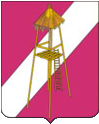 АДМИНИСТРАЦИЯ  СЕРГИЕВСКОГО  СЕЛЬСКОГО  ПОСЕЛЕНИЯ КОРЕНОВСКОГО  РАЙОНАПОСТАНОВЛЕНИЕ2 декабря 2013 года 										№ 163ст. СергиевскаяО  своевременном  оповещении  и  информировании  населения  об  опасностях,  возникающих  при  угрозе  возникновения  и (или) возникновении  чрезвычайных  ситуаций природного и техногенного характера, а  также  при  ведении  военных  действий  или  вследствие  этих  действийВ целях реализации Федерального закона от 21 декабря 1994 года N 68-ФЗ "О защите населения и территорий от чрезвычайных ситуаций природного и техногенного характера", направленного на совершенствование системы предупреждения и ликвидации чрезвычайных ситуаций, обеспечения спасения жизни и сохранения здоровья людей, снижения размеров ущерба окружающей природной среде и материальных потерь в результате чрезвычайных ситуаций, п о с т а н о в л я ю:         1. Включить в систему оповещения и информирования населения об  опасностях,  возникающих  при  угрозе  возникновения  и (или) возникновении  чрезвычайных  ситуаций  природного и техногенного характера, а  также  при  ведении  военных  действий  или  вследствие  этих  действий  (далее - система оповещения):1) уличные  громкоговорители  с  усилителями;2) телефонную  сеть поселения;3) громкоговорящие  установки на служебном  транспорте;4)  мобильную  телефонную  связь;5) посыльных, согласно схемам оповещения Сергиевского  сельского  поселения.2. Рекомендовать:          2.1. руководителям предприятий и организаций Сергиевского  сельского  поселения  Кореновского  района, независимо от их организационно-правовых форм и форм собственности:1) иметь на территории организации необходимое количество радиотрансляционных точек, а также звукоусиливающее устройство и необходимое количество громкоговорителей, обеспечивающих доведение сигналов оповещения и информации до всех сотрудников;2) содержать в исправности и готовности к применению все имеющиеся средства оповещения и информирования;3) разработать и проводить своевременное уточнение схем оповещения и информирования сотрудников об угрозе возникновения или о возникновении чрезвычайной ситуации, списков оповещения должностных лиц организации.3.  Общему  отделу  администрации  Сергиевского  сельского  поселения довести данное постановление до руководителей организаций, находящихся на территории  поселения.4. Уполномоченному  лицу  в  области  ГО и ЧС администрации  Сергиевского  сельского  поселения  Кореновского района  (Кононенко):1) осуществлять постоянный контроль за поддержанием в готовности системы  оповещения;2) разрабатывать тексты речевых сообщений для оповещения и информирования    Сергиевского  сельского  поселения;3) проводить проверку системы оповещения населения об угрозе и (или) возникновении  чрезвычайных  ситуаций;4) проводить своевременное уточнение списков оповещения руководящего состава района, комиссии по предупреждению и ликвидации чрезвычайных ситуаций и обеспечению пожарной безопасности  Сергиевского  сельского  поселения  Кореновского  района.5. Признать утратившим силу постановление главы Сергиевского сельского поселения Кореновского района от 17.04.2008 № 40 «Об организации своевременного оповещения и информирования населения об угрозе возникновения чрезвычайной ситуации»6. Контроль  за  выполнением настоящего постановления оставляю  за  собой.7. Постановление вступает в силу со дня его  официального  обнародования.ГлаваСергиевского сельского поселенияКореновского района                                                                            С.А.Басеев__________________________________________________________________Проект подготовлен и внесен:специалистом 1  категории  общего отдела  администрации  Сергиевского  сельского поселения Кореновского района                                                   Е. А. РохманкаПроект согласован:Общий  отдел администрацииСергиевского сельского поселенияКореновского района                                                                     Е.А. Горгоцкая